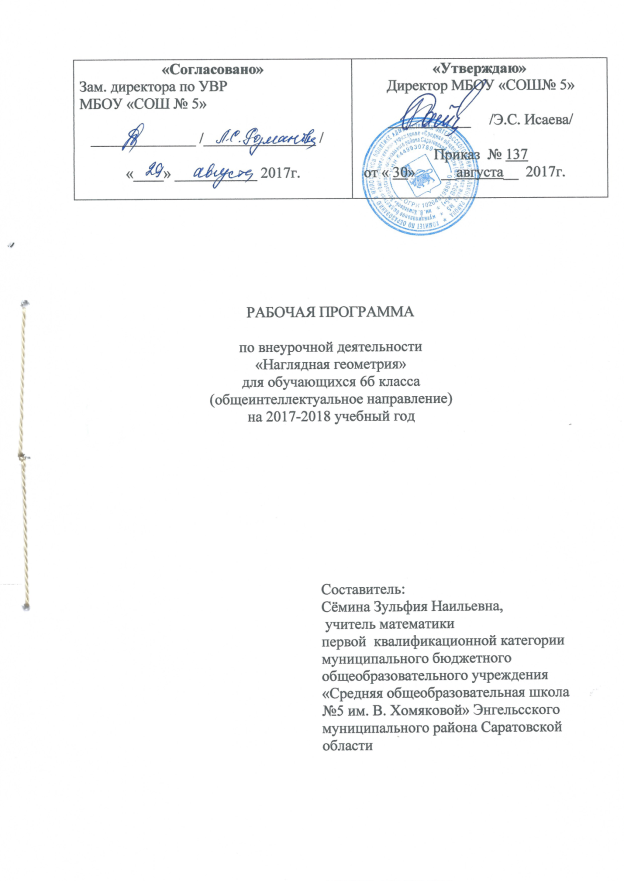 Пояснительная запискаРабочая программа курса “Наглядная геометрия” 6 класс к учебному пособию для общеобразовательного учреждения «Наглядная геометрия», 5-6 классы/ И.Ф.Шапрыгин, Л.Н.Ерганжиева – Издательство: Дрофа, 2013 г. Рабочая программа разработана в соответствии с -Федеральным законом от 29.12.2012 N 273-ФЗ "Об образовании в Российской Федерации", -Федеральным Государственным образовательным стандартом основного общего образования, - Примерной программы  по учебным предметам «Стандарты второго поколения. Математика 5 – 9 класс»  – М.: Просвещение,  . и «Математика. Сборник рабочих программ 5 – 6 классы», - М.Просвещение, 2012. Составитель Т. А. Бурмистрова. -содержании основной образовательной программы школы.требованиям к результатам освоения основной образовательной программы основного общего образования;программе формирования универсальных учебных действий;примерной программе дисциплины, утвержденной Министерством образования и науки РФ (или авторской программе, прошедшей экспертизу и апробацию);федеральному перечню  учебников, утвержденных, рекомендованных (допущенных) к использованию в образовательном процессе в образовательных учреждениях, реализующих программы общего образования;   учебному плану Школы;   Рабочая программа опирается на УМК:  учебное пособие для общеобразовательного учреждения «Наглядная геометрия», 5-6 классы/ И.Ф.Шапрыгин, Л.Н.Ерганжиева – Издательство: Дрофа, 2013 г. Цели курса “Наглядная геометрия”Через систему задач организовать интеллектуально-практическую и исследовательскую деятельность учащихся, направленную на:•	создание запаса геометрических представлений, которые в дальнейшем должны обеспечить основу для формирования геометрических понятий, идей, методов;•	развитие пространственных представлений, образного мышления, изобразительно графических умений, приемов конструктивной деятельности, умений преодолевать трудности при решении математических задач, геометрической интуиции, познавательного интереса учащихся, развитие глазомера, памяти обучение правильной геометрической речи;•	формирование логического и абстрактного мышления, формирование качеств личности (ответственность, добросовестность, дисциплинированность, аккуратность, усидчивость).    •	развитие навыков работы с измерительными инструментами: угольником, транспортиром, циркулем;•	формирование устойчивых знаний по предмету, необходимых для применения в практической деятельности, для изучения смежных дисциплин, для продолжения образования.•	 развитие логического мышления, интуиции, живого воображения, творческого подхода к изучению геометрии, конструкторских способностей, расширение кругозора; •	подготовка обучающихся к успешному усвоению систематического курса геометрии средней школы. Задачи курса “Наглядная геометрия”•	       Вооружить учащихся определенным объемом геометрических знаний и умений, необходимых им для нормального восприятия окружающей деятельности. Познакомить учащихся с геометрическими фигурами и понятиями на уровне представлений, изучение свойств на уровне практических исследований, применение полученных знаний при решении различных задач. Основными приемами решения задач являются: наблюдение, конструирование, эксперимент.•	Развивать логическое мышления учащихся, которое, в основном, соответствует логике систематического курса, а во-вторых, при решении соответствующих задач, как правило, “в картинках”, познакомить обучающихся с простейшими логическими операциями.                                                       •	      На занятиях наглядной геометрии предусмотрено решение интересных головоломок, занимательных задач, бумажных геометрических игр и т.п. Этот курс поможет развить у ребят смекалку и находчивость при решении задач.•	       Приобретение новых знаний учащимися осуществляется в основном в ходе их самостоятельной деятельности. Среди задачного и теоретического материала акцент делается на упражнения, развивающие “геометрическую зоркость”, интуицию и воображение учащихся. Уровень сложности задач таков, чтобы их решения были доступны большинству учащихся.•	Углубить и расширить представления об известных геометрических фигурах. •	Способствовать развитию пространственных представлений, навыков рисования.  Общая характеристика учебного предметаГеометрия – это раздел математики, являющийся носителем собственного метода познания мира, с помощью которого рассматриваются формы и взаимное расположение предметов, развивающий пространственные представления, образное мышление обучающихся их изобразительно-графические умения и приѐмы конструктивной деятельности, т.е. формирует геометрическое мышление. Геометрия дает учителю уникальную возможность развивать ребѐнка на любой стадии формирования его интеллекта. Три ее основные составляющие: фигуры, логика и практическая применимость позволяют гармонично развивать образное и логическое мышление ребенка любого возраста, воспитывать у него навыки познавательной, творческой и практической деятельности. Изучение досистематического курса геометрии – курса наглядной геометрии помогает всестороннему развитию геометрического мышления обучающихся 6-х классов, способствует развитию наглядно-действенного и наглядно-образного видов мышления.Геометрия как учебный предмет обладает большим потенциалом в решении задач согласования работы образного и логического мышления, так как по мере развития геометрического мышления возрастает его логическая составляющая.Содержание курса «Наглядная геометрия» и методика его изучения обеспечивают развитие творческих способностей ребенка (гибкость его мышления, «геометрическую зоркость», интуицию, воображение). Вместе с тем наглядная геометрия обладает высоким эстетическим потенциалом, огромными возможностями для эмоционального и духовного развития человека.Одной из важнейших задач в преподавании наглядной геометрии является вооружение обучающихся геометрическим методом познания мира, а также определенным объемом геометрических знаний и умений, необходимых ученику для нормального восприятия окружающей действительности. Способствует предварительной адаптации учащихся к регулярному курсу геометрии.Приобретение новых знаний обучающимися осуществляется в основном в ходе их самостоятельной деятельности. Среди задачного и теоретического материала акцент делается на упражнения, развивающие «геометрическую зоркость», интуицию и воображение обучающихся. Уровень сложности задач таков, чтобы их решения были доступны большинству обучающихся.Темы, изучаемые в наглядной геометрии, не связаны жестко друг с другом, что допускает возможность перестановки изучаемых вопросов, их сокращение или расширение.Планируемые результаты освоения  программы  «Наглядная геометрия»В результате изучения данного курса  обучающиеся получат возможность формирования личностных результатов:Определять и высказывать под руководством учителя самые простые и общие для всех людей правила поведения при сотрудничестве (этические нормы);В предложенных педагогом ситуациях общения и сотрудничества, опираясь на общие для всех простые правила поведения, делать выбор, при поддержке других участников группы и педагога, как поступить.Метапредметными результатами программы внеурочной деятельности - является формирование следующих универсальных учебных действий (УУД):2.1Регулятивные УУД:Определять и формулировать цель деятельности на занятиях с помощью учителя.Проговаривать последовательность действий на занятии.Учить высказывать своё предположение (версию), учить работать по предложенному учителем плану.Средством формирования этих действий служит технология проблемного диалога на этапе изучения нового материала.Учиться совместно с учителем и другими учениками давать эмоциональную оценку деятельности класса на занятиях.Средством формирования этих действий служит технология оценивания образовательных достижений (учебных успехов).  2.2 Познавательные УУД:Добывать новые знания: находить ответы на вопросы, используя учебник, свой жизненный опыт и информацию, полученную на уроке.Перерабатывать полученную информацию: делать выводы в результате совместной работы всего класса.Преобразовывать информацию из одной формы в другую: составлять рассказы на основе простейших моделей (предметных, рисунков, схематических рисунков, схем); находить и формулировать решение задачи с помощью простейших моделей (предметных, рисунков, схематических рисунков).  2.3 Коммуникативные УУД:Умение донести свою позицию до других: оформлять свою мысль в устной и письменной речи (на уровне одного предложения или небольшого текста).Слушать и понимать речь других.Средством формирования этих действий служит технология проблемного диалога (побуждающий и подводящий диалог).Совместно договариваться о правилах общения и поведения в школе и следовать им.Учиться выполнять различные роли в группе (лидера, исполнителя, критика).Средством формирования этих действий служит организация работы в парах и малых группах.Привлечение родителей к совместной деятельности .2.4 Компетенции, которые должны освоить  занимающиеся  в процессе реализации  программы внеурочной деятельности.развитие основных мыслительных способностей учащихся;развитие различных видов памяти, внимания и воображения;развитие речи;становление у детей развитых форм самосознания и самоконтроля;высокая степень познавательной активности учащихся;формирование умения рассуждать как компонента логической грамотности; освоение эвристических приемов рассуждений;  формирование   интеллектуальных   умений,   связанных   с  выбором   стратегии  решения, анализом ситуации, сопоставлением данных; развитие познавательной активности и самостоятельности учащихся; формирование   способностей   наблюдать,   сравнивать,   обобщать,   находить  простейшие   закономерности,   использовать   догадку,   строить   и   проверять  простейшие гипотезы; формирование     пространственных     представлений     и     пространственного  воображения; привлечение учащихся к  обмену информацией в ходе свободного общения на  занятиях. Содержание учебного предметаКалендарно-тематический план по математике по наглядной геометрии (1час в неделю, всего 34 ч.)УМК  «Наглядная геометрия»  под редакцией И.Ф.ШарыгинаИнформационно- методическое обеспечениеУМК учителя1.	Рослова Л.О. Методика преподавания наглядной геометрии учащихся 5-6 классов. М.: Издательский дом “Первое сентября”. Еженедельная газета “Математика”, №19-24, 2009.2.	Ходот Т.Г. Наглядная геометрия 5-6 классы. М.: Издательство ООО “Школьная пресса”. Журнал “Математика в школе”, №7, 2006.3.	Ерганжиева Л.Н., Фальке Л.Я. Наглядная геометрия. 5 класс: приложение к учебному пособию, 2006.4.	Липская И.Е. Формирование готовности к изучению систематического курса геометрии посредством преподавания    предмета «Наглядная геометрия» в 5-6 классах. Сайт: http://www.slideshare.net/lipskaya/5-6-14695201 УМК учащихся1.	Шарыгин, И.Ф. Наглядная геометрия. 5-6 кл.: пособие для общеобразовательных учреждений / И.Ф.Шарыгин, Л.Н. Ерганжиева. – 13-е изд., стереотип. – М.: Дрофа, 2013. – 189 с.2.	Шарыгин, И.Ф. Математика: Задачи на смекалку: Учеб. пособие для 5-6 кл. общеобразоват. учреждений / И.Ф.Шарыгин, А.В. Шевкин. – 5-е изд. – М.: Просвещение, 2000. – 95 с3.	Виленкин Н.Я., Жохов В.И. и др. Математика. 5 класс: учебник для обще-образовательных учреждений. – М.: Мнемозина, 2014.	Медиаресурсы:1.	Презентации к урокам геометрии с сайтов Интернета.2.	http://www.math-on-line.com - Занимательная математика — школьникам (олимпиады, игры, конкурсы по математике)3.	http://rumultik.ru/zanimatelnaya_geometriya/  - Занимательные уроки: Занимательная геометрия.№ п/пТематический блокКол-во часКол-во часКол-во часКол-во часФормы организации учебного занятия№ п/пТематический блоквсегоТворческие работыПрактические работыСамостоятельные работы.Формы организации учебного занятия1.Фигурки из кубиков и их частей2Урок рефлексии. Урок общеметодологической направленности. 2Параллельность и перпендикулярность. 511Урок открытия нового знания Урок рефлексии. Урок общеметодологической направленности. 3Координатная плоскость. 311Урок открытия нового знания Урок рефлексии. Урок общеметодологической направленности. 4Замечательные кривые.  8115Симметрия.922Урок открытия нового знания Урок рефлексии. Урок общеметодологической направленности. 6Окружность2Урок открытия нового знания Урок рефлексии. Урок общеметодологической направленности. 7Занимательная геометрия. 411Урок открытия нового знания Урок рефлексии. Урок общеметодологической направленности. 8Резерв. Итоги года.1Урок общеметодологической направленности.Итого3466№уро-каНаименованиетем  уроковДата проведенияДата проведения№уро-каНаименованиетем  уроковпо планупо фактуI четверть1Фигурки из кубиков и их частей07.092Метод трех проекций14.093Параллельность21.094Перпендикулярность28.095Параллелограммы05.106Виды параллелограммов12.107Золотое сечение19.108Координаты, координаты26.10II четверть9Координатная плоскость09.1110Построения на координатной плоскости16.1111Оригами23.1112Мир оригами30.1113Замечательные кривые: эллипс07.1214Замечательные кривые: парабола и гипербола14.1215Кривые дракона21.1216Лабиринты28.12III четверть17Геометрия клетчатой бумаги18.0118Построения по клеткам25.0119Зеркальное отражение01.0220Осевая симметрия08.0221Центральная симметрия15.0222Бордюры22.0223Виды бордюров01.0324Орнаменты07.0325Виды орнаментов15.0326Паркеты22.03IV четверть27Симметрия помогает решать задачи05.0428Окружность12.0429Одно важное свойство окружности19.0430Задачи26.0431Головоломки03.0532Игры 10.0533Задачи и головоломки 17.0534Итоги года: творческий отчёт.24.05